Summary: Document RPM-AMS17/41 which contains the report by the Chairman of RPM-AMS is submitted to RPM-ASP for information.Expected results:To be used as information for participants in RPM-ASP.References:RPM-AMS17/41_______________Regional Preparatory Meeting 
for WTDC-17 for Asia and the Pacific (RPM-ASP)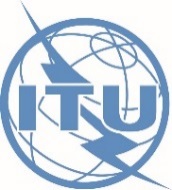 Bali, Indonesia, 21-23 March 2017Document RPM-ASP17/INF/4-E25 February 2017Original: EnglishDirector, Telecommunication Development BureauDirector, Telecommunication Development BureauREPORT BY THE CHAIRMAN OF RPM-AMSREPORT BY THE CHAIRMAN OF RPM-AMS